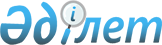 "2014-2016 жылдарға арналған аудандық бюджет туралы" Т.Рысқұлов аудандық мәслихатының 2013 жылдың 25 желтоқсандағы № 21-4 шешіміне өзгерістер енгізу туралыЖамбыл облысы Т.Рысқұлов ауданы мәслихатының 2014 жылғы 5 қыркүйектегі  № 27-4 шешімі. Жамбыл облысы Әділет департаментінде 2014 жылғы 15 қыркүйекте № 2321 болып тіркелді      РҚАО-ның ескертпесі.

      Құжаттың мәтінінде түпнұсқаның пунктуациясы мен орфографиясы сақталған.

      Қазақстан Республикасының 2008 жылғы 4 желтоқсандағы Бюджет кодексінің 106, 109 баптарына сәйкес, сондай-ақ «Нормативтік құқықтық актілер туралы» 1998 жылғы 24 наурыздағы № 213, «Қазақстан Республикасындағы жергілікті мемлекеттік басқару және өзін-өзі басқару туралы» Қазақстан Республикасының 2001 жылғы 23 қаңтардағы № 148 Заңдарына және «2014-2016 жылдарға арналған облыстық бюджет туралы» Жамбыл облыстық мәслихатының 2013 жылдың 18 желтоқсандағы № 20-3 шешіміне өзгерістер енгізу туралы» Жамбыл облыстық мәслихатының 2014 жылғы 22 тамыздағы № 28-3 шешіміне (нормативтік құқықтық актілерді мемлекеттік тіркеу тізілімінде № 2303 болып тіркелген) сәйкес Т.Рысқұлов аудандық мәслихаты ШЕШІМ ҚАБЫЛДАДЫ:



      1. «2014-2016 жылдарға арналған аудандық бюджет туралы» Т. Рысқұлов аудандық мәслихатының 2013 жылдың 25 желтоқсандағы № 21-4 шешіміне (нормативтік құқықтық актілерді мемлекеттік тіркеу тізілімінде № 2094 болып тіркелген, 2014 жылдың 17 қаңтардағы № 5 (6942) «Құлан таңы» газетінде жарияланған») келесі өзгерістер енгізілсін:



      1 тармақта:



      1) тармақшада:

      «7 347 946» сандары «7347316» сандарымен ауыстырылсын;

      «3 334» сандары «5 534» сандарымен ауыстырылсын;

      «11 854» сандары «9 654» сандарымен ауыстырылсын;

      «5 179 834» сандары «5 179 204» сандарымен ауыстырылсын;



      2) тармақшада:

      «7 370 334» сандары «7 369 704» сандарымен ауыстырылсын;



      Аталған шешімнің 1 және 7 қосымшалары осы шешімнің 1 және 2 қосымшаларына сәйкес жаңа редакцияда мазмұндалсын.



      2. Осы шешімнің орындалуына бақылау және интернет ресурстарында жариялауды аудандық мәслихаттың экономика, қаржы, бюджет және жергілікті өзін-өзі басқаруды дамыту жөніндегі тұрақты комиссиясына жүктелсін.

      3. Осы шешім, әділет органдарында мемлекеттік тіркеуден өткен күннен бастап күшіне енеді және 2014 жылғы 1 қаңтарынан қолданысқа енгізіледі.

      

      Аудандық мәслихат                          Аудандық мәслихат

      сессиясының төрағасы                       хатшысы

      Б. Жантакбаев                              Б. Шамаев

Т.Рысқұлов аудандық мәслихаттың

2014 жылғы 5 қыркүйектегі

№ 27-4 шешіміне 1 қосымшаТ.Рысқұлов аудандық мәслихаттың

2013 жылғы 25 желтоқсандағы

№ 21-4 шешіміне 1 қосымша 2014 жылға арналған бюджет(мың теңге)

Т.Рысқұлов аудандық мәслихаттың

2014 жылғы 5 қыркүйектегі

№ 27-4 шешіміне 2 қосымшаТ.Рысқұлов аудандық мәслихаттың

2013 жылғы 25 желтоқсандағы

№ 21-4 шешіміне 7 қосымша 2014 жылға арналған Т.Рысқұлов ауданның әрбір ауылдық округтің

бюджеттік бағдарламалары
					© 2012. Қазақстан Республикасы Әділет министрлігінің «Қазақстан Республикасының Заңнама және құқықтық ақпарат институты» ШЖҚ РМК
				СанатыСанатыКірістер атауыСомасыСыныбыСыныбыСыныбыСомасыІшкі сыныбыІшкі сыныбыСомасы12345I. КІРІСТЕР73473161Салықтық түсімдер215292401Табыс салығы2597122Жеке табыс салығы25971203Әлеуметтік салық1978771Әлеуметтік салық19787704Меншікке салынатын салықтар16748171Мүлікке салынатын салықтар16183803Жер салығы57904Көлік құралдарына салынатын салық465315Бірыңғай жер салығы411605Тауарларға, жұмыстарға және қызметтерге салынатын ішкі салықтар121002Акциздер46504Кәсіпкерлік және кәсіби қызметті жүргізгені үшін алынатын алымдар59505Ойын бизнесіне салық150007Басқа да салықтар201Басқа да салықтар2008Заңдық мәнді іс-әрекеттерді жасағаны және (немесе) оған уәкілеттігі бар мемлекеттік органдар немесе лауазымды адамдар құжаттар бергені үшін алынатын міндетті төлемдер83981Мемлекеттік баж83982Салықтық емес түсімдер553401Мемлекеттік меншіктен түсетін кірістер17491Мемлекеттік кәсіпорындардың таза кірісі бөлігінің түсімдері1995Мемлекет меншігіндегі мүлікті жалға беруден түсетін кірістер15359Мемлекет меншігінен түсетін басқа да кірістер1502Мемлекеттік бюджеттен қаржыландырылатын мемлекеттік мекемелердің тауарларды (жұмыстарды, қызметтерді) өткізуінен түсетін түсімдер1201Мемлекеттік бюджеттен қаржыландырылатын мемлекеттік мекемелердің тауарларды (жұмыстарды, қызметтерді) өткізуінен түсетін түсімдер12004Мемлекеттік бюджеттен қаржыландырылатын, сондай-ақ Қазақстан Республикасы Ұлттық Банкінің бюджетінен (шығыстар сметасынан) ұсталатын және қаржыландырылатын мемлекеттік мекемелер салатын айыппұлдар, өсімпұлдар, санкциялар, өндіріп алулар6001Мұнай секторы ұйымдарынан түсетін түсімдерді қоспағанда, мемлекеттік бюджеттен қаржыландырылатын, сондай-ақ Қазақстан Республикасы Ұлттық Банкінің бюджетінен (шығыстар сметасынан) ұсталатын және қаржыландырылатын мемлекеттік мекемелер салатын айыппұлдар, өсімпұлдар, санкциялар, өндіріп алулар60006Өзге де салықтық емес түсімдер30651Өзге де салықтық емес түсімдер30653Негізгі капиталды сатудан түсетін түсімдер965401Мемлекеттік мекемелерге бекітілген мемлекеттік мүлікті сату18541Мемлекеттік мекемелерге бекітілген мемлекеттік мүлікті сату185403Жерді және материалдық емес активтерді сату78001Жерді сату78004Трансферттердің түсімдері517920402Мемлекеттік басқарудың жоғары тұрған органдарынан түсетін трансферттер51792042Облыстық бюджеттен түсетін трансферттер5179204Шығыстар атауыСомасы, мың теңгеФункционалдық топФункционалдық топФункционалдық топФункционалдық топСомасы, мың теңгеБюджеттік бағдарламалардың әкімшісіБюджеттік бағдарламалардың әкімшісіБюджеттік бағдарламалардың әкімшісіСомасы, мың теңгебағдарламабағдарламаСомасы, мың теңге12345II. ШЫҒЫНДАР736970401Жалпы сипаттағы мемлекеттік қызметтер350469112Аудан (облыстық маңызы бар қала) мәслихатының аппараты15186001Аудан (облыстық маңызы бар қала) мәслихатының қызметін қамтамасыз ету жөніндегі қызметтер14686003Мемлекеттік органның күрделі шығыстары500122Аудан (облыстық маңызы бар қала) әкімінің аппараты83965001Аудан (облыстық маңызы бар қала) әкімінің қызметін қамтамасыз ету жөніндегі қызметтер66815003Мемлекеттік органның күрделі шығыстары17150123Қаладағы аудан, аудандық маңызы бар қала, кент, ауыл, ауылдық округ әкімінің аппараты215935001Қаладағы аудан, аудандық маңызы бар қала, кент, ауыл, ауылдық округ әкімінің қызметін қамтамасыз ету жөніндегі қызметтер212639022Мемлекеттік органның күрделі шығыстары3296452Ауданның (облыстық маңызы бар қаланың) қаржы бөлімі19464001Ауданның (облыстық маңызы бар қаланың) бюджетін орындау және ауданның (облыстық маңызы бар қаланың) коммуналдық меншігін басқару саласындағы мемлекеттік саясатты іске асыру жөніндегі қызметтер16915003Салық салу мақсатында мүлікті бағалауды жүргізу1731010Жекешелендіру, коммуналдық меншікті басқару, жекешелендіруден кейінгі қызмет және осыған байланысты дауларды реттеу300011Коммуналдық меншікке түскен мүлікті есепке алу, сақтау, бағалау және сату455018Мемлекеттік органның күрделі шығыстары63453Ауданның (облыстық маңызы бар қаланың) экономика және бюджеттік жоспарлау бөлімі14904001Экономикалық саясатты, мемлекеттік жоспарлау жүйесін қалыптастыру және дамыту және ауданды (облыстық маңызы бар қаланы) басқару саласындағы мемлекеттік саясатты іске асыру жөніндегі қызметтер14544004Мемлекеттік органның күрделі шығыстары360466Ауданның (облыстық маңызы бар қаланың) сәулет, қала құрылысы және құрылыс бөлімі1015040Мемлекеттік органдардың объектілерін дамыту101502Қорғаныс3085122Аудан (облыстық маңызы бар қала) әкімінің аппараты3085005Жалпыға бірдей әскери міндетті атқару шеңберіндегі іс-шаралар1085006Аудан (облыстық маңызы бар қала) ауқымындағы төтенше жағдайлардың алдын алу және оларды жою500007Аудандық (қалалық) ауқымдағы дала өрттерінің, сондай-ақ мемлекеттік өртке қарсы қызмет органдары құрылмаған елді мекендерде өрттердің алдын алу және оларды сөндіру жөніндегі іс-шаралар150003Қоғамдық тәртіп, қауіпсіздік, құқықтық, сот, қылмыстық-атқару қызметі6250458Ауданның (облыстық маңызы бар қаланың) тұрғын үй-коммуналдық шаруашылығы, жолаушылар көлігі және автомобиль жолдары бөлімі6250021Елді мекендерде жол қозғалысы қауіпсіздігін қамтамасыз ету625004Білім беру4530798464Ауданның (облыстық маңызы бар қаланың) білім бөлімі441611009Мектепке дейінгі тәрбие мен оқыту ұйымдарының қызметін қамтамасыз ету226671040Мектепке дейінгі білім беру ұйымдарында мемлекеттік білім беру тапсырысын іске асыруға214940123Қаладағы аудан, аудандық маңызы бар қала, кент, ауыл, ауылдық округ әкімінің аппараты9412005Ауылдық жерлерде балаларды мектепке дейін тегін алып баруды және кері алып келуді ұйымдастыру9412464Ауданның (облыстық маңызы бар қаланың) білім бөлімі3248803003Жалпы білім беру3117674006Балаларға қосымша білім беру131129464Ауданның (облыстық маңызы бар қаланың) білім бөлімі236129001Жергілікті деңгейде білім беру саласындағы мемлекеттік саясатты іске асыру жөніндегі қызметтер24172004Ауданның (облыстық маңызы бар қаланың) мемлекеттік білім беру мекемелерінде білім беру жүйесін ақпараттандыру22225005Ауданның (облыстық маңызы бар қаланың) мемлекеттік білім беру мекемелер үшін оқулықтар мен оқу-әдiстемелiк кешендерді сатып алу және жеткізу58534015Жетім баланы (жетім балаларды) және ата-аналарының қамқорынсыз қалған баланы (балаларды) күтіп-ұстауға қамқоршыларға (қорғанщыларға) ай сайынғы ақшалай қаражат төлемі14935067Ведомстволық бағыныстағы мемлекеттік мекемелерінің және ұйымдарының күрделі шығыстары116263466Ауданның (облыстық маңызы бар қаланың) сәулет, қала құрылысы және құрылыс бөлімі594843037Білім беру объектілерін салу және реконструкциялау59484306Әлеуметтік көмек және әлеуметтік қамсыздандыру381264451Ауданның (облыстық маңызы бар қаланың) жұмыспен қамту және әлеуметтік бағдарламалар бөлімі275458002Жұмыспен қамту бағдарламасы55796004Ауылдық жерлерде тұратын денсаулық сақтау, білім беру, әлеуметтік қамтамасыз ету, мәдениет, спорт және ветеринар мамандарына отын сатып алуға Қазақстан Республикасының заңнамасына сәйкес әлеуметтік көмек көрсету25135005Мемлекеттік атаулы әлеуметтік көмек18760006Тұрғын үйге көмек көрсету2749007Жергілікті өкілетті органдардың шешімі бойынша мұқтаж азаматтардың жекелеген топтарына әлеуметтік көмек19987010Үйден тәрбиеленіп оқытылатын мүгедек балаларды материалдық қамтамасыз ету6235014Мұқтаж азаматтарға үйде әлеуметтiк көмек көрсету2375701618 жасқа дейінгі балаларға мемлекеттік жәрдемақылар116000017Мүгедектерді оңалту жеке бағдарламасына сәйкес, мұқтаж мүгедектерді міндетті гигиеналық құралдармен және ымдау тілі мамандарының қызмет көрсетуін, жеке көмекшілермен қамтамасыз ету6039023Жұмыспен қамту орталықтарының қызметін қамтамасыз ету1000451Ауданның (облыстық маңызы бар қаланың) жұмыспен қамту және әлеуметтік бағдарламалар бөлімі104028001Жергілікті деңгейде халық үшін әлеуметтік бағдарламаларды жұмыспен қамтуды қамтамасыз етуді іске асыру саласындағы мемлекеттік саясатты іске асыру жөніндегі қызметтер32119011Жәрдемақыларды және басқа да әлеуметтік төлемдерді есептеу, төлеу мен жеткізу бойынша қызметтерге ақы төлеу1200021Мемлекеттік органның күрделі шығыстары1975025Өрлеу жобасы бойынша келісілген қаржылай көмекті енгізу68734458Ауданның (облыстық маңызы бар қаланың) тұрғын үй-коммуналдық шаруашылығы, жолаушылар көлігі және автомобиль жолдары бөлімі1778050Мүгедектердің құқықтарын қамтамасыз ету және өмір сүру сапасын жақсарту жөніндегі іс-шаралар жоспарын іске асыру177807Тұрғын үй-коммуналдық шаруашылық803712455Ауданның (облыстық маңызы бар қаланың) мәдениет және тілдерді дамыту бөлімі44132024Жұмыспен қамту 2020 жол картасы бойынша қалаларды және ауылдық елді мекендерді дамыту шеңберінде объектілерді жөндеу44132458Ауданның (облыстық маңызы бар қаланың) тұрғын үй-коммуналдық шаруашылығы, жолаушылар көлігі және автомобиль жолдары бөлімі800003Мемлекеттік тұрғын үй қорының сақталуын ұйымдастыру800464Ауданның (облыстық маңызы бар қаланың) білім бөлімі36641026Жұмыспен қамту 2020 жол картасы бойынша қалаларды және ауылдық елді мекендерді дамыту шеңберінде объектілерді жөндеу36641466Ауданның (облыстық маңызы бар қаланың) сәулет, қала құрылысы және құрылыс бөлімі354185003Мемлекеттік коммуналдық тұрғын үй қорының тұрғын үйін жобалау, салу және (немесе) сатып алу15000004Инженерлік коммуникациялық инфрақұрылымды жобалау, дамыту, жайластыру және (немесе) сатып алу333287074Жұмыспен қамту 2020 жол картасының екінші бағыты шеңберінде жетіспейтін инженерлік-коммуникациялық инфрақұрылымды дамыту және /немесе салу5898123Қаладағы аудан, аудандық маңызы бар қала, кент, ауыл, ауылдық округ әкімінің аппараты876014Елді мекендерді сумен жабдықтауды ұйымдастыру876458Ауданның (облыстық маңызы бар қаланың) тұрғын үй-коммуналдық шаруашылығы, жолаушылар көлігі және автомобиль жолдары бөлімі15775012Сумен жабдықтау және су бұру жүйесінің жұмыс істеуі4003026Ауданның (облыстық маңызы бар қаланың) коммуналдық меншігіндегі жылу жүйелерін қолдануды ұйымдастыру8572028Коммуналдық шаруашылығын дамыту3200466Ауданның (облыстық маңызы бар қаланың) сәулет, қала құрылысы және құрылыс бөлімі285343058Елді мекендердегі сумен жабдықтау және су бұру жүйелерін дамыту285343123Қаладағы аудан, аудандық маңызы бар қала, кент, ауыл, ауылдық округ әкімінің аппараты42069008Елді мекендердегі көшелерді жарықтандыру25525009Елді мекендердің санитариясын қамтамасыз ету5990011Елді мекендерді абаттандыру мен көгалдандыру10554458Ауданның (облыстық маңызы бар қаланың) тұрғын үй-коммуналдық шаруашылығы, жолаушылар көлігі және автомобиль жолдары бөлімі23891018Елді мекендерді абаттандыру және көгалдандыру2389108Мәдениет, спорт, туризм және ақпараттық кеңістік286427455Ауданның (облыстық маңызы бар қаланың) мәдениет және тілдерді дамыту бөлімі149897003Мәдени-демалыс жұмысын қолдау109083005Зоопарктер мен дендропарктердің жұмыс істеуін қамтамасыз ету40814466Ауданның (облыстық маңызы бар қаланың) сәулет, қала құрылысы және құрылыс бөлімі277011Мәдениет объектілерін дамыту277465Ауданның (облыстық маңызы бар қаланың) дене шынықтыру және спорт бөлімі12789001Жергілікті деңгейде дене шынықтыру және спорт саласындағы мемлекеттік саясатты іске асыру жөніндегі қызметтер8039006Аудандық (облыстық маңызы бар қалалық) деңгейде спорттық жарыстар өткiзу1600007Әртүрлi спорт түрлерi бойынша аудан (облыстық маңызы бар қала) құрама командаларының мүшелерiн дайындау және олардың облыстық спорт жарыстарына қатысуы3150455Ауданның (облыстық маңызы бар қаланың) мәдениет және тілдерді дамыту бөлімі64018006Аудандық (қалалық) кітапханалардың жұмыс істеуі63293007Мемлекеттік тілді және Қазақстан халықтарының басқа да тілдерін дамыту725456Ауданның (облыстық маңызы бар қаланың) ішкі саясат бөлімі19280002Газеттер мен журналдар арқылы мемлекеттік ақпараттық саясат жүргізу жөніндегі қызметтер19280455Ауданның (облыстық маңызы бар қаланың) мәдениет және тілдерді дамыту бөлімі10886001Жергілікті деңгейде тілдерді және мәдениетті дамыту саласындағы мемлекеттік саясатты іске асыру жөніндегі қызметтер6736032Ведомстволық бағыныстағы мемлекеттік мекемелерінің және ұйымдарының күрделі шығыстары4150456Ауданның (облыстық маңызы бар қаланың) ішкі саясат бөлімі29280001Жергілікті деңгейде ақппарат, мемлекеттілікті нығайту және азаматтардың әлеуметтік сенімділігін қалыптастыру саласында мемлекеттік саясатты іске асыру жөніндегі қызметтер10666003Жастар саясаты саласында іс-шараларды іске асыру15614032Ведомстволық бағыныстағы мемлекеттік мекемелерінің және ұйымдарының күрделі шығыстары300010Ауыл, су, орман, балық шаруашылығы, ерекше қорғалатын табиғи аумақтар, қоршаған ортаны және жануарлар дүниесін қорғау, жер қатынастары149431462Ауданның (облыстық маңызы бар қаланың) ауыл шаруашылығы бөлімі20404001Жергілікті деңгейде ауыл шаруашылығы саласындағы мемлекеттік саясатты іске асыру жөніндегі қызметтер12606006Мемлекеттік органның күрделі шығыстары385099Мамандардың әлеуметтік көмек көрсетуі жөніндегі шараларды іске асыру7413473Ауданның (облыстық маңызы бар қаланың) ветеринария бөлімі23369001Жергілікті деңгейде ветеринария саласындағы мемлекеттік саясатты іске асыру жөніндегі қызметтер7494006Ауру жануарларды санитарлық союды ұйымдастыру1422007Қаңғыбас иттер мен мысықтарды аулауды және жоюды ұйымдастыру2273008Алып қойылатын және жойылатын ауру жануарлардың, жануарлардан алынатын өнімдер мен шикізаттың құнын иелеріне өтеу1536009Жануарлардың энзоотиялық аурулары бойынша ветеринариялық іс-шараларды жүргізу7490010Ауыл шаруашылығы жануарларын сәйкестендіру жөніндегі іс-шараларды өткізу3154463Ауданның (облыстық маңызы бар қаланың) жер қатынастары бөлімі11658001Аудан (облыстық манызы бар қала) аумағында жер қатынастарын реттеу саласындағы мемлекеттік саясатты іске асыру жөніндегі қызметтер7412006Аудандардың, облыстық маңызы бар, аудандық маңызы бар қалалардың, кенттердiң, ауылдардың, ауылдық округтердiң шекарасын белгiлеу кезiнде жүргiзiлетiн жерге орналастыру4086007Мемлекеттік органның күрделі шығыстары160473Ауданның (облыстық маңызы бар қаланың) ветеринария бөлімі94000011Эпизоотияға қарсы іс-шаралар жүргізу9400011Өнеркәсіп, сәулет, қала құрылысы және құрылыс қызметі77627466Ауданның (облыстық маңызы бар қаланың) сәулет, қала құрылысы және құрылыс бөлімі77627001Құрылыс, облыс қалаларының, аудандарының және елді мекендерінің сәулеттік бейнесін жақсарту саласындағы мемлекеттік саясатты іске асыру және ауданның (облыстық маңызы бар қаланың) аумағын оңтайла және тиімді қала құрылыстық игеруді қамтамасыз ету жөніндегі қызметтер18971013Аудан аумағында қала құрлысын дамытудың кешенді схемаларын, аудандық (облыстық) маңызы бар қалалардың, кенттердің және өзге де ауылдық елді мекендердің бас жоспарларын әзірлеу5865612Көлік және коммуникация299237458Ауданның (облыстық маңызы бар қаланың) тұрғын үй-коммуналдық шаруашылығы, жолаушылар көлігі және автомобиль жолдары бөлімі299237023Автомобиль жолдарының жұмыс істеуін қамтамасыз ету17264045Аудандық маңызы бар автомобиль жолдарын және елді-мекендердің көшелерін күрделі және орташа жөндеу28197313Басқалар466319494Ауданның (облыстық маңызы бар қаланың) кәсіпкерлік және өнеркәсіп бөлімі2772006Кәсіпкерлік қызметті қолдау2772123Қаладағы аудан, аудандық маңызы бар қала, кент, ауыл, ауылдық округ әкімінің аппараты61800040«Өңірлерді дамыту» Бағдарламасы шеңберінде өңірлерді экономикалық дамытуға жәрдемдесу бойынша шараларды іске асыру61800452Ауданның (облыстық маңызы бар қаланың) қаржы бөлімі4405012Ауданның (облыстық маңызы бар қаланың) жергілікті атқарушы органының резерві4405458Ауданның (облыстық маңызы бар қаланың) тұрғын үй-коммуналдық шаруашылығы, жолаушылар көлігі және автомобиль жолдары бөлімі391363001Жергілікті деңгейде тұрғын үй-коммуналдық шаруашылығы, жолаушылар көлігі және автомобиль жолдары саласындағы мемлекеттік саясатты іске асыру жөніндегі қызметтер9020013Мемлекеттік органның күрделі шығыстары90043"Өңірлерді дамыту" бағдарламасы шеңберінде инженерлік инфрақұрылымын дамыту382253494Ауданның (облыстық маңызы бар қаланың) кәсіпкерлік және өнеркәсіп бөлімі5979001Жергілікті деңгейде кәсіпкерлікті және өнеркәсіпті дамыту саласындағы мемлекеттік саясатты іске асыру жөніндегі қызметтер597914Борышқа қызмет көрсету015Трансферттер15085452Ауданның (облыстық маңызы бар қаланың) қаржы бөлімі15085006Нысаналы пайдаланылмаған (толық пайдаланылмаған) трансферттерді қайтару15085IІІ. Таза бюджетті кредиттеу-32815Бюджеттік кредиттер555610Ауыл, су, орман, балық шаруашылығы, ерекше қорғалатын табиғи аумақтар, қоршаған ортаны және жануарлар дүниесін қорғау, жер қатынастары55561Ауыл шаруашылығы5556462Ауданның (облыстық маңызы бар қаланың) ауыл шаруашылығы бөлімі5556008Мамандарды әлеуметтік қолдау шараларын іске асыруға берілетін бюджеттік кредиттер5556Санаты АтауыСанаты АтауыСанаты АтауыСанаты Атауысомасы, мың теңгеСыныбыСыныбыСыныбысомасы, мың теңгеІшкі сыныбыІшкі сыныбысомасы, мың теңге123455Бюджеттік кредиттерді өтеу883701Бюджеттік кредиттерді өтеу88371Мемлекеттік бюджеттен берілген бюджеттік кредиттерді өтеу88372Пайдаланылмаған бюджеттік кредиттердің сомаларын қайтару0Фукционалдық топ АтауыФукционалдық топ АтауыФукционалдық топ АтауыФукционалдық топ Атауысомасы, мың теңгеБюджеттік бағдарламалардың әкімшісіБюджеттік бағдарламалардың әкімшісіБюджеттік бағдарламалардың әкімшісісомасы, мың теңгеБағдарламаБағдарламасомасы, мың теңге12345ІV. Қаржы активтерімен операциялар бойынша сальдо0Қаржы активтерін сатып алу0СанатыСанатыАтауысомасы, мың теңгеСыныбыСыныбыСыныбысомасы, мың теңгеІшкі сыныбыІшкі сыныбысомасы, мың теңге123456Мемлекеттік қаржы активтерін сатудан түсетін түсімдер001Мемлекеттік қаржы активтерін сатудан түсетін түсімдер01Қаржы активтерін ел ішінде сатудан түсетін түсімдер0Фукционалдық топ АтауыФукционалдық топ АтауыФукционалдық топ АтауыФукционалдық топ Атауысомасы, мың теңгеБюджеттік бағдарламалардың әкімшісіБюджеттік бағдарламалардың әкімшісіБюджеттік бағдарламалардың әкімшісісомасы, мың теңгеБағдарламаБағдарламасомасы, мың теңгесомасы, мың теңге12345V. Бюджет тапшылығы (профициті)-19107VI. Бюджет тапшылығын қаржыландыру (профицитін пайдалану)19107СанатыСанатыАтауысомасы, мың теңгеСыныбыСыныбыСыныбысомасы, мың теңгеІшкі сыныбыІшкі сыныбысомасы, мың теңге123457Қарыздар түсімі555601Мемлекеттік ішкі қарыздар55562Қарыз алу келісім-шарттары5556Фукционалдық топ АтауыФукционалдық топ АтауыФукционалдық топ АтауыФукционалдық топ Атауысомасы, мың теңгеБюджеттік бағдарламалардың әкімшісіБюджеттік бағдарламалардың әкімшісіБюджеттік бағдарламалардың әкімшісісомасы, мың теңгеБағдарламаБағдарламасомасы, мың теңге12345Қарыздарды өтеу883716Қарыздарды өтеу8837452Ауданның (облыстық маңызы бар қаланың) қаржы бөлімі8837008Жергілікті атқарушы органның жоғары тұрған бюджет алдындағы борышын өтеу88378Бюджет қаражатының пайдаланылатын қалдықтары2238801Бюджет қаражаты қалдықтары223881Бюджет қаражатының бос қалдықтары22388Бюджет қаражатының бос қалдықтары22388Ауылдық округтерБағдарлама атауыБағдарлама атауыБағдарлама атауыБағдарлама атауыБағдарлама атауыБағдарлама атауыБағдарлама атауыБағдарлама атауыБарлығыАуылдық округтер001 "Қаладағы аудан, аудандық маңызы бар қала, кент, ауыл, ауылдық округ әкімінің аппараты"022 "Мемлекеттік органдардың күрделі шығыстары"005 "Ауылдық жерлерде балаларды мектепке дейін тегін алып баруды және кері алып келуді ұйымдастыру"014 "Елді мекендерді сумен жабдықтауды ұйымдастыру"008 "Елді мекендерде көшелерді жарықтандыру"009 "Елді мекендердің санитариясын қамтамасыз ету"011 "Елді мекендерді абаттандыру мен көгалдандыру"040 "«Өңірлерді дамыту» Бағдарламасы шеңберінде өңірлерді экономикалық дамытуға жәрдемдесу бойынша шараларды іске асыру"Барлығы1"Құлан ауылдық округі әкімінің аппараты" КММ21698500584111923500700715750602312"Луговой ауылдық округі әкімінің аппараты" КММ2021036423802505489982337343"Ақбұлақ ауылдық округі әкімінің аппараты" КММ141783007488721202183213196494"Қорағаты ауылдық округі әкімінің аппараты" КММ119992865417260851441144395"Абай ауылдық округі әкімінің аппараты" КММ116512813912511751822153186"Қарақыстақ ауылдық округі әкімінің аппараты" КММ1628426819992004931434010248017"Жаңатұрмыс ауылдық округі әкімінің аппараты" КММ122972467341501952353159758"Көкдөнен ауылдық округі әкімінің аппараты" КММ132513007891502983448182369"Көгершін ауылдық округі әкімінің аппараты" КММ1333289720066332791837110"Құмарық ауылдық округі әкімінің аппараты" КММ120271651618120131536036921937811"Новосел ауылдық округі әкімінің аппараты" КММ1046835484550015021111001362812"Ақыртөбе ауылдық округі әкімінің аппараты" КММ13045150011015032091801413"Өрнек ауылдық округі әкімінің аппараты" КММ1563615011108765966324639322260914"Теренөзек ауылдық округі әкімінің аппараты" КММ1388133110889727815729151926915"Қайынды ауылдық округі әкімінің аппараты" КММ1268256074640030098165416440Барлығы212639329694128762552559901055461800330092